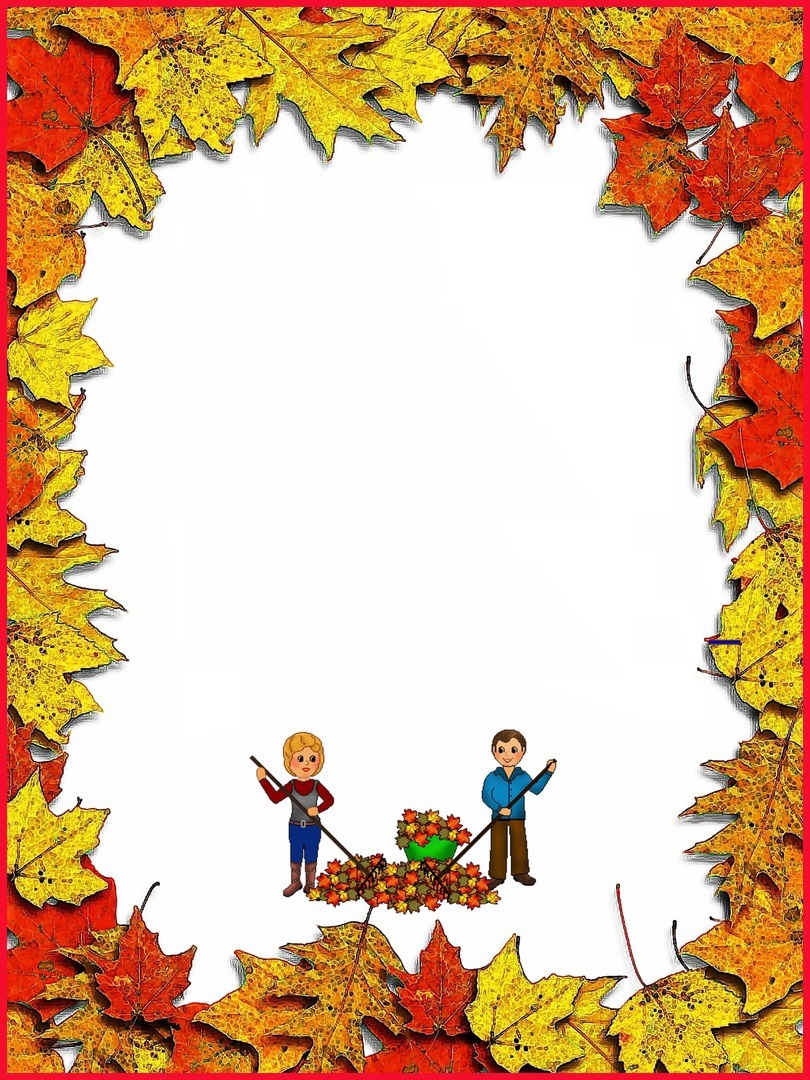                       Акция «Чистый сад»          Цель: Объединить родителей и детей в     трудовой деятельности по уборке территории               детского сада от листьев и мусора.                         Привлечено 5 семей. 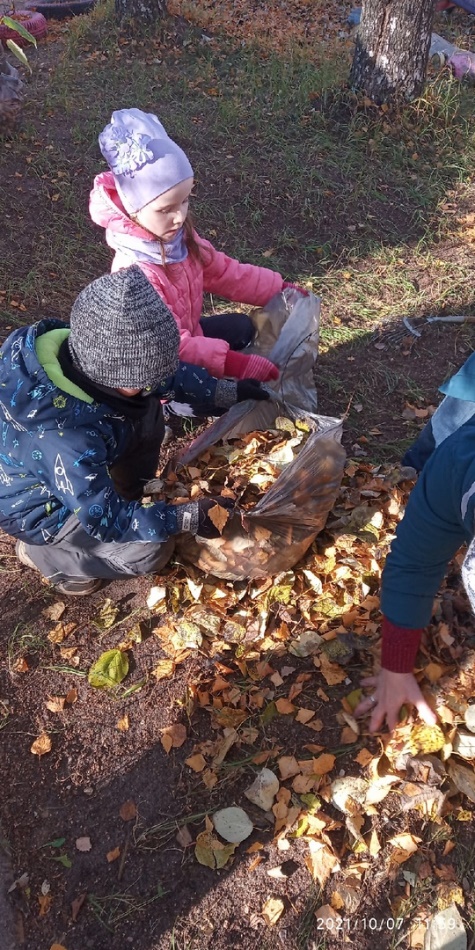 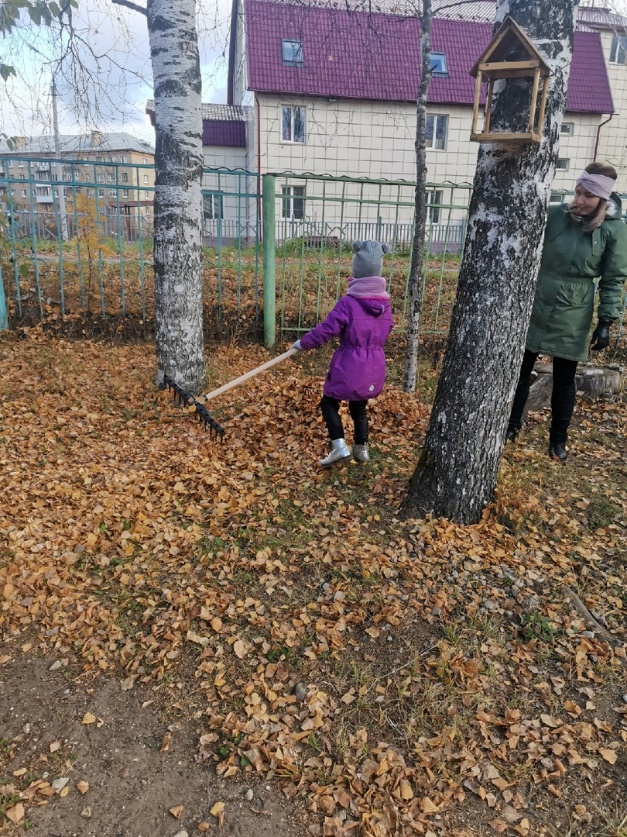 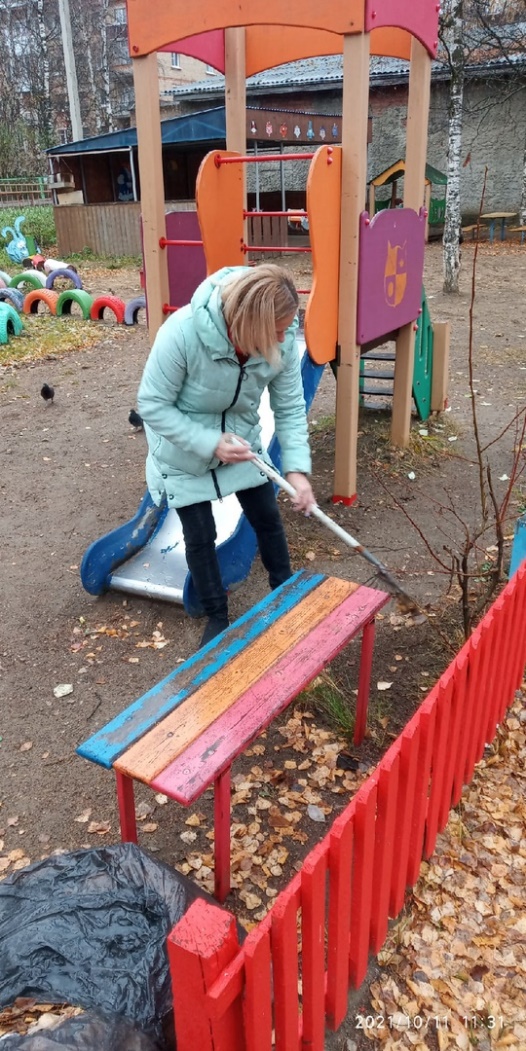 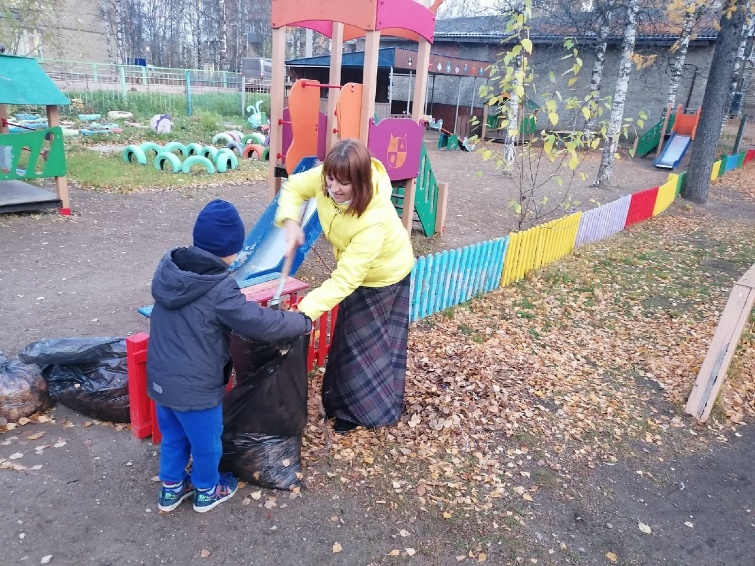 